Supplementary Material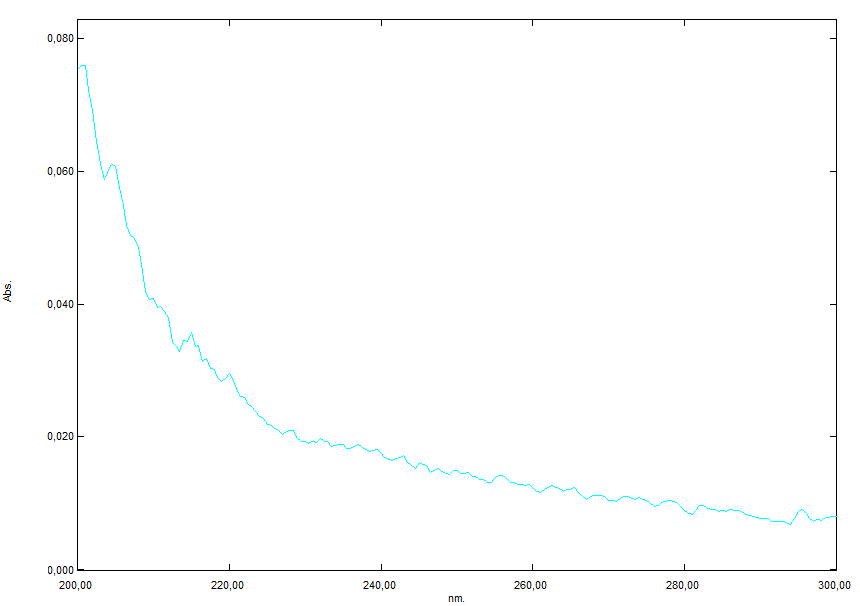 Fig. S1. Absorption spectrum of 100 ppm TBP in Evian water (cuvette width, 10 mm).Fig. S2. Output of the fitting software Design Expert 11 for the reduced quadratic model of phosphate release after 1h.Fig. S3. Output of the fitting software Design Expert 11 for the reduced quadratic model of TOC removal after 1h. Fig. S4. Output of the fitting software Design Expert 11 for the reduced quadratic model of phosphate release after 15 min.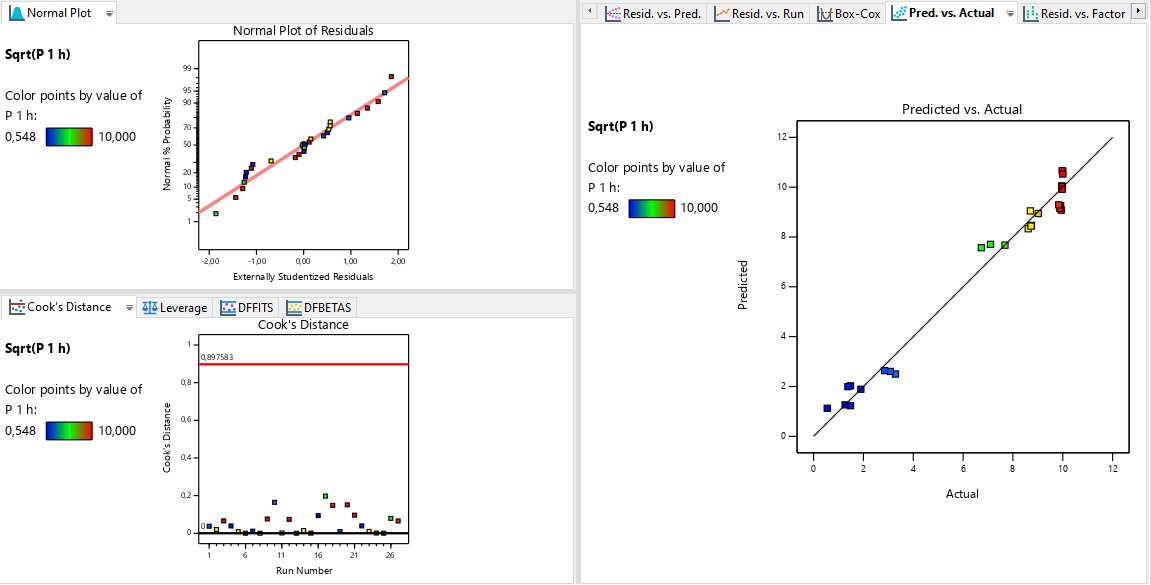 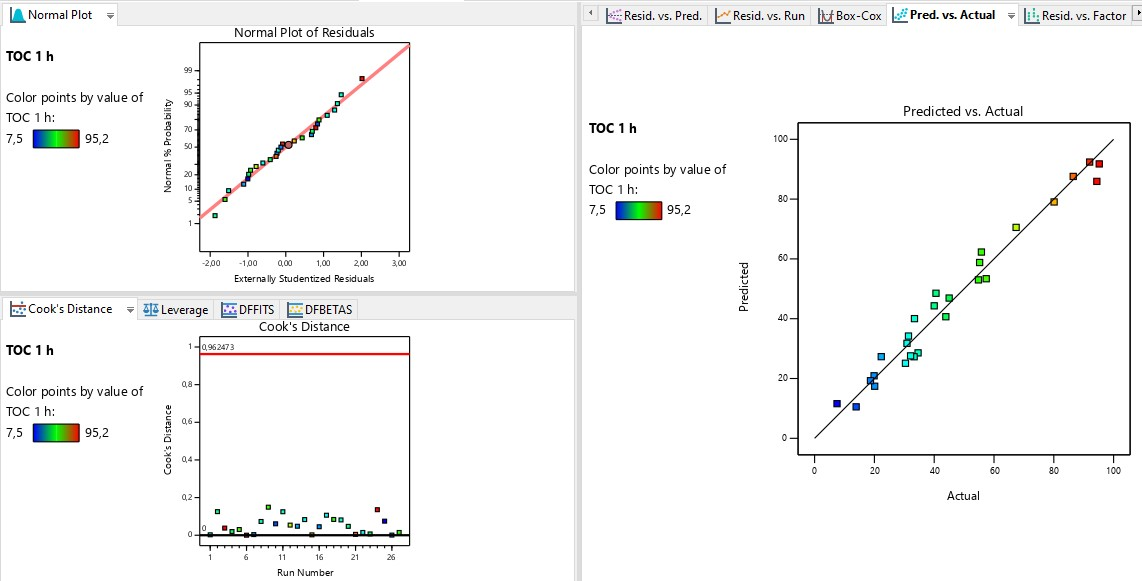 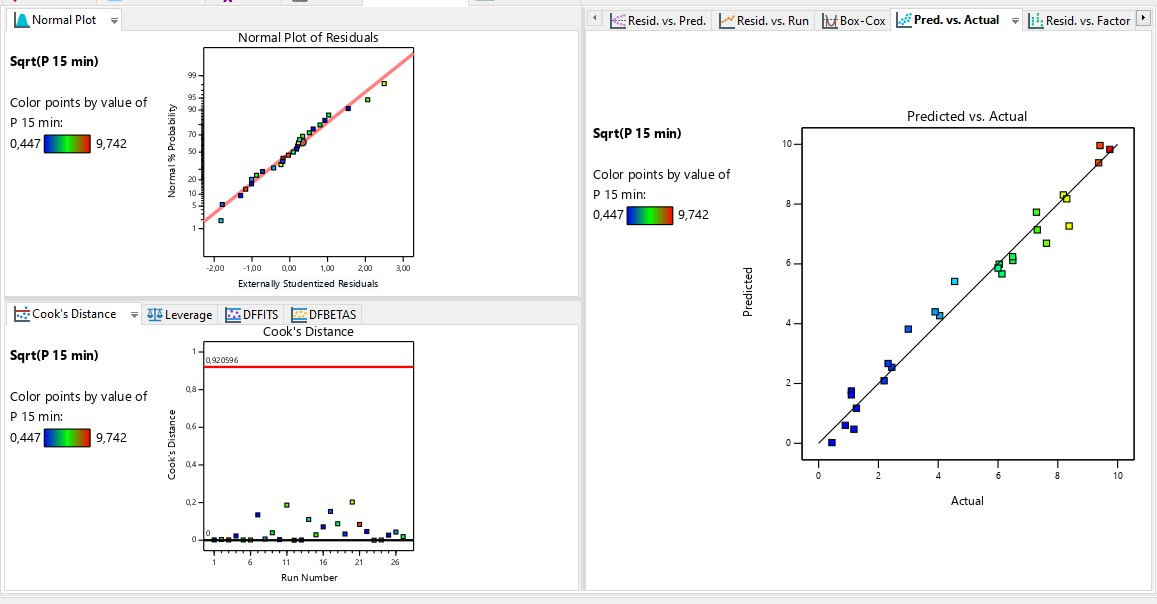 